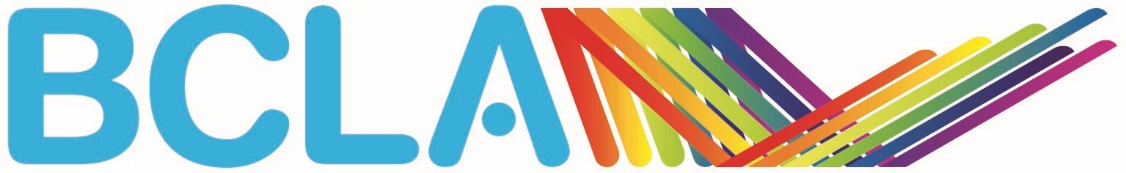 BCLA 2021 Young UK Contact Lens Practitioner of the Year Nomination FormPlease return the nomination form by Monday 3 May 2021 together with any additional documentation such as patient and/or colleague testimonials, images, scans, topography maps etc to membership@bcla.org.uk. Name of nomineeContact details of nomineeEmailTelephone numberPlease describe below how you meet the nomination criteria (1,000 words maximum)
(Please attach a separate page, if required)Please describe below how you meet the nomination criteria (1,000 words maximum)
(Please attach a separate page, if required)NominatorDate